Розрахунок ефективності бюджетної програмиРозрахунок основних параметрів оцінки:Розрахунок середнього індексу виконання показників ефективності:І(еф) =(1,000+1,286+1,286+1,333+1,143+0,909)/6х100=115,95Розрахунок середнього індексу виконання показників якості бюджетної програми:І(як)=(1,136+1,176)/2*100=115,6Розрахунок порівняння результативності бюджетної програми із показниками попередніх періодів:І(еф) баз.=1,1595/1,2308=0,94	Розрахунок кількості набраних балів за параметром порівняння результативності бюджетних програм із показниками попередніх періодів.	Оскільки 0,85 ≤ 0,94<1 що відповідає критерію оцінки0,85 ≤ І<1  , то за параметром для даної програми нараховується 15 балів.Визначення ступеню ефективності:	Кінцевий розрахунок загальної ефективності бюджетної програми складається  із загальної суми балів за кожним з параметром оцінки:	Е=115,95+115,6+15=246,55Результати аналізу ефективності бюджетної програмиОтже, при порівнянні отриманого значення зі шкалою оцінки ефективності бюджетних програм можемо зробити висновок, що дана програма має високу ефективність програми.Керівник установи головного розпорядника                                      		                                Мандрусяк У. І. бюджетних коштів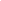 ПоказникиПопередній періодПопередній періодПопередній періодЗвітний періодЗвітний періодЗвітний періодПоказникиЗатвердженоВиконаноВиконання плануЗатвердженоВиконаноВиконання плануЗавдання 1 Забезпечення контролю за ефективним використанням закладами культури матеріальних, трудових та фінансових ресурсівЗавдання 2 Придбання обладнанняЗавдання 1 Забезпечення контролю за ефективним використанням закладами культури матеріальних, трудових та фінансових ресурсівЗавдання 2 Придбання обладнанняЗавдання 1 Забезпечення контролю за ефективним використанням закладами культури матеріальних, трудових та фінансових ресурсівЗавдання 2 Придбання обладнанняЗавдання 1 Забезпечення контролю за ефективним використанням закладами культури матеріальних, трудових та фінансових ресурсівЗавдання 2 Придбання обладнанняЗавдання 1 Забезпечення контролю за ефективним використанням закладами культури матеріальних, трудових та фінансових ресурсівЗавдання 2 Придбання обладнанняЗавдання 1 Забезпечення контролю за ефективним використанням закладами культури матеріальних, трудових та фінансових ресурсівЗавдання 2 Придбання обладнанняЗавдання 1 Забезпечення контролю за ефективним використанням закладами культури матеріальних, трудових та фінансових ресурсівЗавдання 2 Придбання обладнанняПоказник ефективності 1Кількість установ, які обслуговує один працівник (од.)221,000331,000Показник ефективності 2Кількість журналів та меморіальних ордерів на одного працівника в місяць (од.)791,286791,286Показник ефективності 3Кількість звітів на одного працівника (од.)21281,33321271,286Показник ефективності 4Кількість особових карток на одного працівника (од.)38521,36836481,333Показник ефективності 5Витрати на утримання однієї штатної одиниці в рік104668,14122112,461,167107198,63122512,711,143Показник ефективності 6Середня вартість одного предмету (комп’ютера та програмного забезпечення) для централізованої бухгалтерії600054550,909Середній рівень виконання плану1,23081,1595Показник якості 1Динаміка кількості складених звітів, розрахунків, особових карток, карток аналітичного обліку, які обслуговує і складає централізована бухгалтерія, порівняно з минулим роком---100113,601,136Показник якості 2Відсоток забезпеченості (комп’ютерами та програмним забезпеченням) для централізованої бухгалтерії---851001,176Середній рівень виконання плану-1,156Ефективність завдання                                                                                                                           1,1595+1,156*100+15=                                                                                                                          1,1595+1,156*100+15=                                                                                                                          1,1595+1,156*100+15=                                                                                                                          1,1595+1,156*100+15=                                                                                                                          1,1595+1,156*100+15=246,55№ з/пНазва підпрограми/завдання бюджетної програмиКількість нарахованих балівКількість нарахованих балівКількість нарахованих балів№ з/пНазва підпрограми/завдання бюджетної програмиВисока ефективністьСередня ефективністьНизька ефективністьЗавдання 1, Завдання 2.1.Забезпечення контролю за ефективним використанням закладами культури матеріальних, трудових та фінансових ресурсів. 2.Придбання обладнання246,55Загальний результат оцінки програми246,55